                  БОЙОРОҠ                                                           РАСПОРЯЖЕНИЕ24.01.2023					с.Ишеево					     №8Об организации мероприятий по безаварийному пропуску весеннего половодьяВ целях обеспечения своевременной и качественной подготовки гидротехнических сооружений, мостов, коммунально-энергетических сетей, инженерных коммуникаций, организаций к пропуску ледохода и подъёму уровня воды рек в период весеннего половодья на территории сельского поселения Ишеевский сельсовет муниципального района Ишимбайский район Республики Башкортостан в 2023 году, а также защиты населения и сохранения материальных ценностей на затапливаемых территориях р а с п о р я ж а ю с ь: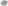 1. Утвердить:состав противопаводковой комиссии сельского поселения Ишеевский сельсовет муниципального района Ишимбайский район Республики Башкортостан (Приложение № 1);план мероприятий по безаварийному прохождению весеннего половодья на территории сельского поселения Ишеевский сельсовет муниципального района Ишимбайский район Республики Башкортостан в 2023 году (Приложение № 2);Контроль за исполнением настоящего распоряжения оставляю за собой.Глава сельского поселения							И.М. ТагировПриложение №2 к распоряжению администрации  СП Ишеевский 						сельсовет муниципального района 						Ишимбайский район РБ от 24.01.2023г. №8ПЛАН мероприятий по безаварийному прохождению весеннего половодья на территории муниципального района Ишимбайский районРеспублики Башкортостан в 2023 годуБашкортостан Республикаhы Ишембай районы муниципаль районының Ишәй ауыл советы ауыл биләмәhе хакимиәте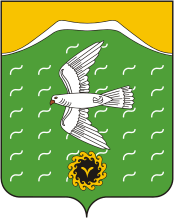  Администрация сельского поселения Ишеевский сельсовет муниципального района Ишимбайский район Республики Башкортостан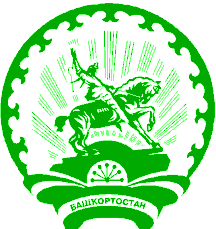 п/пНаименование мероприятийСрокИсполнитель по согласованию1Образование противопаводковых комиссий, утверждение планов мероприятий до начала весеннего паводкаАдминистрация СП2Назначение ответственных лиц за гидротехническими сооружениямина период половодьяГлава сельского поселения, собственник и арендаторы ГТС3Подготовка гидротехнических сооружений прудов, водохранилищ, инженерных защитных сооружений, накопителей сточных вод и прочих отходов к безаварийному пропуску половодья; полная сработка водохранилищ и прудов, находящихся в аварийном состояниидо 01 апреля 2023 г.Глава сельского поселения, собственник и арендаторы ГТС4Обследование потенциально опасных гидротехнических сооружений с оценкой их готовности к безаварийному пропуску половодья согласно плану-графикуАдминистрация СП5Проверка готовности к пропуску половодья потенциальных источников загрязнения водных объектов, инженерных коммуникаций, мостов, дорог и других сооружений; проведение при необходимости ремонтных работ, очистки от снега кюветов и мостовых пролётовс 11 марта 2023 г. постоянноАдминистрация СП66Проверка и обеспечение готовности сил и средств к проведению мероприятий по предупреждению и ликвидации чрезвычайных ситуацийс 11 марта 2023 г.Администрация СПАдминистрация СПАдминистрация СП66Проверка и обеспечение готовности сил и средств к проведению мероприятий по предупреждению и ликвидации чрезвычайных ситуацийс 11 марта 2023 г.Администрация СПАдминистрация СПАдминистрация СП77Определение населённых пунктов, объектов экономики, находящихся на паводкоопасньж территориях или попадающих в зону возможного затопления; разработка плана предупредительных работдо 25 марта 2023 г.с 19 марта 2023 г.Администрация СПАдминистрация СПАдминистрация СПАдминистрация СПАдминистрация СПАдминистрация СП88Создание аварийных бригад, обеспечение их необходимьми средствами и транспортом, аварийным запасом материалов; проведение целевого инструктажа а с работникамидо 25 марта 2023 г.с 19 марта 2023 г.Администрация СПАдминистрация СПАдминистрация СПАдминистрация СПАдминистрация СПАдминистрация СП99Создание на время половодья запасов топлива и материалов для обеспечения бесперебойной работы предприятий, находящихся в зоне возможного затопления, а также продуктов и предметов первой необходимости для населения, попадающего в зону возможного затоплениядо 19 марта 2023 г.Администрация СПАдминистрация СПАдминистрация СП“ 10“ 10Подготовка транспорта и помещений для возможной эвакуации населения из зон затопления, уточнение пунктов временного размещениядо 19 марта 2023 г.Администрация СПАдминистрация СПАдминистрация СП11Организовать изготовление и распространение памяток для населения о порядке действий при п охождении весеннего половодьяОрганизовать изготовление и распространение памяток для населения о порядке действий при п охождении весеннего половодьядо1 апреля 2023 г.до1 апреля 2023 г.Администрация СП12Провести сходы граждан в населённых пунктах, подверженных подтоплениям с обучением населения правилам поведения и действиям во время наводненийПровести сходы граждан в населённых пунктах, подверженных подтоплениям с обучением населения правилам поведения и действиям во время наводненийдо 1 апреля 2023г.до 1 апреля 2023г.Администрация СП